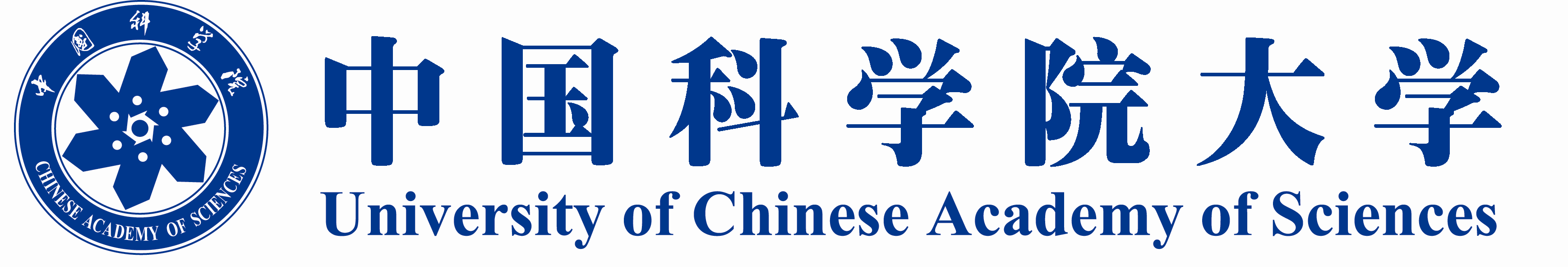 研究生学位论文开题报告登记表报告题目                                      学生姓名               学号                   指导教师               职称                   学位类别                                      学科专业                                       研究方向                                      研究所（院系）         云南天文台            填表日期                                     中国科学院大学制填 表 说 明本表内容须真实、完整、准确。“学位类别”名称：学术型学位填写哲学博士、教育学博士、理学博士、工学博士、博士、医学博士、博士，哲学硕士、经济学硕士、法学硕士、教育学硕士、文学硕士、理学硕士、工学硕士、农学硕士、医学硕士、管理学硕士等；专业学位填写工程博士、工程硕士、工商管理硕士（MBA）、应用统计硕士、翻译硕士、应用心理硕士、农业推广硕士、工程管理硕士、药学硕士等。 “学科专业”名称：学术型学位填写“二级学科”全称；专业学位填写“培养领域”全称。本表如篇幅不够，可自行加页。报告题目课题来源 □973、863项目                   □国家社科规划、基金项目□教育部人文、社会科学研究项目   □国家自然科学基金项目  □中央、国家各部门项目           □省（自治区、直辖市）项目  □国际合作研究项目               □与港、澳、台合作研究项目  □企、事业单位委托项目           □外资项目  □学校自选项目                   □国防项目         □非立项                         □其他□973、863项目                   □国家社科规划、基金项目□教育部人文、社会科学研究项目   □国家自然科学基金项目  □中央、国家各部门项目           □省（自治区、直辖市）项目  □国际合作研究项目               □与港、澳、台合作研究项目  □企、事业单位委托项目           □外资项目  □学校自选项目                   □国防项目         □非立项                         □其他□973、863项目                   □国家社科规划、基金项目□教育部人文、社会科学研究项目   □国家自然科学基金项目  □中央、国家各部门项目           □省（自治区、直辖市）项目  □国际合作研究项目               □与港、澳、台合作研究项目  □企、事业单位委托项目           □外资项目  □学校自选项目                   □国防项目         □非立项                         □其他□973、863项目                   □国家社科规划、基金项目□教育部人文、社会科学研究项目   □国家自然科学基金项目  □中央、国家各部门项目           □省（自治区、直辖市）项目  □国际合作研究项目               □与港、澳、台合作研究项目  □企、事业单位委托项目           □外资项目  □学校自选项目                   □国防项目         □非立项                         □其他□973、863项目                   □国家社科规划、基金项目□教育部人文、社会科学研究项目   □国家自然科学基金项目  □中央、国家各部门项目           □省（自治区、直辖市）项目  □国际合作研究项目               □与港、澳、台合作研究项目  □企、事业单位委托项目           □外资项目  □学校自选项目                   □国防项目         □非立项                         □其他课题性质 □基础研究     □应用研究     □综合研究     □其它□基础研究     □应用研究     □综合研究     □其它□基础研究     □应用研究     □综合研究     □其它□基础研究     □应用研究     □综合研究     □其它□基础研究     □应用研究     □综合研究     □其它与导师研究 课题的关系 与导师研究 课题的关系 □是导师研究课题的一部分     □与导师研究课题无关□是导师研究课题的一部分     □与导师研究课题无关□是导师研究课题的一部分     □与导师研究课题无关□是导师研究课题的一部分     □与导师研究课题无关开题报告摘要开题报告摘要开题报告摘要开题报告摘要开题报告摘要开题报告摘要导师意见（对研究内容及可行性进行评价，是否同意开题。）                                                    导师签字：                                                             年    月    日导师意见（对研究内容及可行性进行评价，是否同意开题。）                                                    导师签字：                                                             年    月    日导师意见（对研究内容及可行性进行评价，是否同意开题。）                                                    导师签字：                                                             年    月    日导师意见（对研究内容及可行性进行评价，是否同意开题。）                                                    导师签字：                                                             年    月    日导师意见（对研究内容及可行性进行评价，是否同意开题。）                                                    导师签字：                                                             年    月    日导师意见（对研究内容及可行性进行评价，是否同意开题。）                                                    导师签字：                                                             年    月    日开题报告时间开题报告时间开题报告地点考核记录：记录人：                                           年    月    日考核记录：记录人：                                           年    月    日考核记录：记录人：                                           年    月    日考核记录：记录人：                                           年    月    日考核记录：记录人：                                           年    月    日考核记录：记录人：                                           年    月    日考核小组成员考核小组成员考核小组成员考核小组成员考核小组成员考核小组成员姓名姓名职称/职务单位单位签字开题报告考核小组意见开题报告考核小组意见开题报告考核小组意见开题报告考核小组意见开题报告考核小组意见开题报告考核小组意见考核结果     优秀     良好    合格     不合格                          考核小组组长签字：                                                                  年   月   日考核结果     优秀     良好    合格     不合格                          考核小组组长签字：                                                                  年   月   日考核结果     优秀     良好    合格     不合格                          考核小组组长签字：                                                                  年   月   日考核结果     优秀     良好    合格     不合格                          考核小组组长签字：                                                                  年   月   日考核结果     优秀     良好    合格     不合格                          考核小组组长签字：                                                                  年   月   日考核结果     优秀     良好    合格     不合格                          考核小组组长签字：                                                                  年   月   日研究所（院系）意见            负责人（签字）：                                       单位（盖章）：                                                     年   月   日研究所（院系）意见            负责人（签字）：                                       单位（盖章）：                                                     年   月   日研究所（院系）意见            负责人（签字）：                                       单位（盖章）：                                                     年   月   日研究所（院系）意见            负责人（签字）：                                       单位（盖章）：                                                     年   月   日研究所（院系）意见            负责人（签字）：                                       单位（盖章）：                                                     年   月   日研究所（院系）意见            负责人（签字）：                                       单位（盖章）：                                                     年   月   日